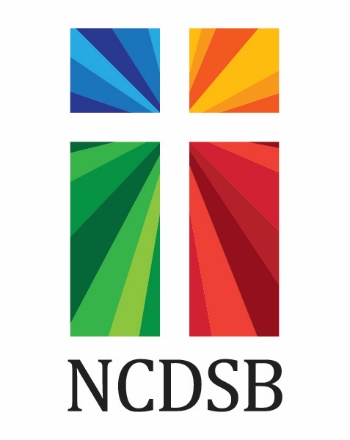 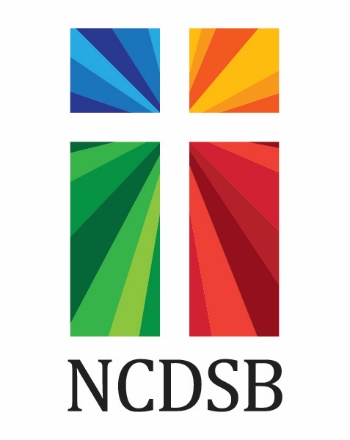 PREVALENT MEDICAL CONDITION — TYPE 1 DIABETES
Plan of CarePREVALENT MEDICAL CONDITION — TYPE 1 DIABETES
Plan of CarePREVALENT MEDICAL CONDITION — TYPE 1 DIABETES
Plan of CareSTUDENT INFORMATIONSTUDENT INFORMATIONSTUDENT INFORMATIONStudent Photo (optional)Student Name _______________Date Of Birth ______________Student Photo (optional)Ontario Ed. # ________________Age _____________________Student Photo (optional)Grade _____________________Teacher(s)________________Student Photo (optional)EMERGENCY CONTACTS (LIST IN PRIORITY) EMERGENCY CONTACTS (LIST IN PRIORITY) EMERGENCY CONTACTS (LIST IN PRIORITY) EMERGENCY CONTACTS (LIST IN PRIORITY) NAMERELATIONSHIP DAYTIME PHONEALTERNATE PHONE 1.2.3.TYPE 1 DIABETES SUPPORTS TYPE 1 DIABETES SUPPORTS Names of trained individuals who will provide support with diabetes-related tasks: (e.g. designated staff or community care allies.) ______________________________________________________Names of trained individuals who will provide support with diabetes-related tasks: (e.g. designated staff or community care allies.) ____________________________________________________________________________________________________________________________________________________________________________________________________________________Method of home-school communication: ______________________________________________Method of home-school communication: ______________________________________________Any other medical condition or allergy? _______________________________________________Any other medical condition or allergy? _____________________________________________________________________________________________________________________________________________________________________________________________________________DAILY/ROUTINE TYPE 1 DIABETES MANAGEMENTDAILY/ROUTINE TYPE 1 DIABETES MANAGEMENTDAILY/ROUTINE TYPE 1 DIABETES MANAGEMENTDAILY/ROUTINE TYPE 1 DIABETES MANAGEMENTDAILY/ROUTINE TYPE 1 DIABETES MANAGEMENTStudent is able to manage their diabetes care independently and does not require any special care from the school.Student is able to manage their diabetes care independently and does not require any special care from the school.Student is able to manage their diabetes care independently and does not require any special care from the school.Student is able to manage their diabetes care independently and does not require any special care from the school.Student is able to manage their diabetes care independently and does not require any special care from the school.	 Yes	 No	 No	 If Yes, go directly to page five (5) — Emergency Procedures	 If Yes, go directly to page five (5) — Emergency Procedures	 If Yes, go directly to page five (5) — Emergency Procedures	 If Yes, go directly to page five (5) — Emergency Procedures	 If Yes, go directly to page five (5) — Emergency ProceduresROUTINEROUTINEACTIONACTIONACTIONBLOOD GLUCOSE MONITORING BLOOD GLUCOSE MONITORING Target Blood Glucose Range ____________________________Target Blood Glucose Range ____________________________Target Blood Glucose Range ____________________________ Student requires trained individual to check BG/ read meter. Student requires trained individual to check BG/ read meter.Time(s) to check BG: ______________________________________________________________________________________Time(s) to check BG: ______________________________________________________________________________________Time(s) to check BG: ______________________________________________________________________________________ Student needs supervision to check BG/ read meter. Student needs supervision to check BG/ read meter.Contact Parent(s)/Guardian(s) if BG is: ____________________Contact Parent(s)/Guardian(s) if BG is: ____________________Contact Parent(s)/Guardian(s) if BG is: ____________________ Student can independently check BG/ read meter. Student can independently check BG/ read meter.Parent(s)/Guardian(s) Responsibilities: ____________________Parent(s)/Guardian(s) Responsibilities: ____________________Parent(s)/Guardian(s) Responsibilities: ________________________________________________________________________________________________________________________________________________________________________________ Student has continuous glucose monitor (CGM) Student has continuous glucose monitor (CGM) Student has continuous glucose monitor (CGM) Student has continuous glucose monitor (CGM)School Responsibilities: ________________________________School Responsibilities: ________________________________School Responsibilities: ________________________________ Student has continuous glucose monitor (CGM) Student has continuous glucose monitor (CGM) Students should be able to check blood glucose anytime, anyplace, respecting their preference for privacy. Students should be able to check blood glucose anytime, anyplace, respecting their preference for privacy.____________________________________________________________________________________________________________________________________________________________ Students should be able to check blood glucose anytime, anyplace, respecting their preference for privacy. Students should be able to check blood glucose anytime, anyplace, respecting their preference for privacy. Students should be able to check blood glucose anytime, anyplace, respecting their preference for privacy. Students should be able to check blood glucose anytime, anyplace, respecting their preference for privacy.Student Responsibilities: ________________________________Student Responsibilities: ________________________________Student Responsibilities: ________________________________ Students should be able to check blood glucose anytime, anyplace, respecting their preference for privacy. Students should be able to check blood glucose anytime, anyplace, respecting their preference for privacy.NUTRITION BREAKSNUTRITION BREAKSRecommended time(s) for meals/snacks:___________________Recommended time(s) for meals/snacks:___________________Recommended time(s) for meals/snacks:___________________ Student requires supervision during meal times to ensure completion. Student requires supervision during meal times to ensure completion.Parent(s)/Guardian(s) Responsibilities:_____________________Parent(s)/Guardian(s) Responsibilities:_____________________Parent(s)/Guardian(s) Responsibilities:_____________________ Student requires supervision during meal times to ensure completion. Student requires supervision during meal times to ensure completion. Student requires supervision during meal times to ensure completion. Student requires supervision during meal times to ensure completion.____________________________________________________________________________________________________________________________________________________________ Student can independently manage his/her food intake.  Student can independently manage his/her food intake. School Responsibilities:_________________________________School Responsibilities:_________________________________School Responsibilities:_________________________________ Student can independently manage his/her food intake.  Student can independently manage his/her food intake. ____________________________________________________________________________________________________________________________________________________________ Reasonable accommodation must be made to allow student to eat all of the provided meals and snacks on time. Students should not trade or share food/snacks with other students. Reasonable accommodation must be made to allow student to eat all of the provided meals and snacks on time. Students should not trade or share food/snacks with other students. Reasonable accommodation must be made to allow student to eat all of the provided meals and snacks on time. Students should not trade or share food/snacks with other students. Reasonable accommodation must be made to allow student to eat all of the provided meals and snacks on time. Students should not trade or share food/snacks with other students.Student Responsibilities:________________________________Student Responsibilities:________________________________Student Responsibilities:________________________________ Reasonable accommodation must be made to allow student to eat all of the provided meals and snacks on time. Students should not trade or share food/snacks with other students. Reasonable accommodation must be made to allow student to eat all of the provided meals and snacks on time. Students should not trade or share food/snacks with other students. Reasonable accommodation must be made to allow student to eat all of the provided meals and snacks on time. Students should not trade or share food/snacks with other students. Reasonable accommodation must be made to allow student to eat all of the provided meals and snacks on time. Students should not trade or share food/snacks with other students.Special instructions for meal days/ special events:____________Special instructions for meal days/ special events:____________Special instructions for meal days/ special events:____________ Reasonable accommodation must be made to allow student to eat all of the provided meals and snacks on time. Students should not trade or share food/snacks with other students. Reasonable accommodation must be made to allow student to eat all of the provided meals and snacks on time. Students should not trade or share food/snacks with other students. Reasonable accommodation must be made to allow student to eat all of the provided meals and snacks on time. Students should not trade or share food/snacks with other students. Reasonable accommodation must be made to allow student to eat all of the provided meals and snacks on time. Students should not trade or share food/snacks with other students.____________________________________________________________________________________________________________________________________________________________ROUTINEACTION (CONTINUED)ACTION (CONTINUED)INSULIN Location of insulin: ____________________________________Location of insulin: ____________________________________ Student does not take insulin at school.________________________________________________________________________________________________________Required times for insulin:_______________________________Required times for insulin:_______________________________ Student takes insulin at school by:	 Injection Before school: Morning Break: 	 Pump Lunch Break: Afternoon Break: Insulin is given by:	 Student Other (Specify):_____________________________________ Other (Specify):_____________________________________	 Student with	    supervisionParent(s)/Guardian(s) responsibilities:______________________Parent(s)/Guardian(s) responsibilities:______________________	 Parent(s)/Guardian(s)	 Trained Individual School Responsibilities: _______________________________School Responsibilities: _______________________________ All students with Type 1 diabetes use insulin. Some students will require insulin during the school day, typically before meal/nutrition breaks. All students with Type 1 diabetes use insulin. Some students will require insulin during the school day, typically before meal/nutrition breaks.Student Responsibilities: ________________________________Student Responsibilities: ________________________________ All students with Type 1 diabetes use insulin. Some students will require insulin during the school day, typically before meal/nutrition breaks. All students with Type 1 diabetes use insulin. Some students will require insulin during the school day, typically before meal/nutrition breaks.Additional Comments: __________________________________Additional Comments: __________________________________ACTIVITY PLAN Physical activity lowers blood glucose. BG is often checked before activity. Carbohydrates may need to be eaten before/after physical activity. A source of fast-acting sugar must always be within students’ reach.Please indicate what this student must do prior to physical activity to help prevent low blood sugar:Please indicate what this student must do prior to physical activity to help prevent low blood sugar:Physical activity lowers blood glucose. BG is often checked before activity. Carbohydrates may need to be eaten before/after physical activity. A source of fast-acting sugar must always be within students’ reach.Physical activity lowers blood glucose. BG is often checked before activity. Carbohydrates may need to be eaten before/after physical activity. A source of fast-acting sugar must always be within students’ reach.Before activity: _________________________________Before activity: _________________________________Physical activity lowers blood glucose. BG is often checked before activity. Carbohydrates may need to be eaten before/after physical activity. A source of fast-acting sugar must always be within students’ reach.Physical activity lowers blood glucose. BG is often checked before activity. Carbohydrates may need to be eaten before/after physical activity. A source of fast-acting sugar must always be within students’ reach.During activity: _________________________________During activity: _________________________________Physical activity lowers blood glucose. BG is often checked before activity. Carbohydrates may need to be eaten before/after physical activity. A source of fast-acting sugar must always be within students’ reach.Physical activity lowers blood glucose. BG is often checked before activity. Carbohydrates may need to be eaten before/after physical activity. A source of fast-acting sugar must always be within students’ reach.After activity: ___________________________________After activity: ___________________________________Physical activity lowers blood glucose. BG is often checked before activity. Carbohydrates may need to be eaten before/after physical activity. A source of fast-acting sugar must always be within students’ reach.Physical activity lowers blood glucose. BG is often checked before activity. Carbohydrates may need to be eaten before/after physical activity. A source of fast-acting sugar must always be within students’ reach.Parent(s)/Guardian(s) Responsibilities: ____________________Parent(s)/Guardian(s) Responsibilities: ____________________School Responsibilities: ________________________________School Responsibilities: ________________________________Student Responsibilities: ________________________________Student Responsibilities: ________________________________For special events, notify parent(s)/guardian(s) in advance so that appropriate adjustments or arrangements can be made. (e.g. extracurricular, Terry Fox Run)For special events, notify parent(s)/guardian(s) in advance so that appropriate adjustments or arrangements can be made. (e.g. extracurricular, Terry Fox Run)For special events, notify parent(s)/guardian(s) in advance so that appropriate adjustments or arrangements can be made. (e.g. extracurricular, Terry Fox Run)For special events, notify parent(s)/guardian(s) in advance so that appropriate adjustments or arrangements can be made. (e.g. extracurricular, Terry Fox Run)ROUTINEACTION (CONTINUED)ACTION (CONTINUED)DIABETES MANAGEMENT KITKits will be available in different locations but will include:Kits will be available in different locations but will include:Parents must provide, maintain, and refresh supplies. School must ensure this kit is accessible all times. (e.g. field trips, fire drills, lockdowns) and advise parents when supplies are low. Blood Glucose meter, BG  test strips, and lancets Blood Glucose meter, BG  test strips, and lancetsParents must provide, maintain, and refresh supplies. School must ensure this kit is accessible all times. (e.g. field trips, fire drills, lockdowns) and advise parents when supplies are low.Parents must provide, maintain, and refresh supplies. School must ensure this kit is accessible all times. (e.g. field trips, fire drills, lockdowns) and advise parents when supplies are low. Insulin and insulin pen and supplies. Insulin and insulin pen and supplies.Parents must provide, maintain, and refresh supplies. School must ensure this kit is accessible all times. (e.g. field trips, fire drills, lockdowns) and advise parents when supplies are low.Parents must provide, maintain, and refresh supplies. School must ensure this kit is accessible all times. (e.g. field trips, fire drills, lockdowns) and advise parents when supplies are low. Source of fast-acting sugar (e.g. juice, candy, glucose tabs.)Parents must provide, maintain, and refresh supplies. School must ensure this kit is accessible all times. (e.g. field trips, fire drills, lockdowns) and advise parents when supplies are low. Carbohydrate containing snacks Carbohydrate containing snacks  Other (Please list) __________________________________  Other (Please list) __________________________________________________________________________________________________________________________________________Location of Kit: ______________________________________________________Location of Kit: ______________________________________________________SPECIAL NEEDSComments:Comments:Comments:Comments:A student with special considerations may require more assistance than outlined in this plan. Comments:Comments:EMERGENCY PROCEDURESEMERGENCY PROCEDURESEMERGENCY PROCEDURESEMERGENCY PROCEDURESEMERGENCY PROCEDURESEMERGENCY PROCEDURESHYPOGLYCEMIA – LOW BLOOD GLUCOSEHYPOGLYCEMIA – LOW BLOOD GLUCOSEHYPOGLYCEMIA – LOW BLOOD GLUCOSEHYPOGLYCEMIA – LOW BLOOD GLUCOSEHYPOGLYCEMIA – LOW BLOOD GLUCOSEHYPOGLYCEMIA – LOW BLOOD GLUCOSE( 4 mmol/L or less)( 4 mmol/L or less)( 4 mmol/L or less)( 4 mmol/L or less)( 4 mmol/L or less)( 4 mmol/L or less)DO NOT LEAVE STUDENT UNATTENDEDDO NOT LEAVE STUDENT UNATTENDEDDO NOT LEAVE STUDENT UNATTENDEDDO NOT LEAVE STUDENT UNATTENDEDDO NOT LEAVE STUDENT UNATTENDEDDO NOT LEAVE STUDENT UNATTENDEDUsual symptoms of Hypoglycemia for my child are:Usual symptoms of Hypoglycemia for my child are:Usual symptoms of Hypoglycemia for my child are:Usual symptoms of Hypoglycemia for my child are:Usual symptoms of Hypoglycemia for my child are:Usual symptoms of Hypoglycemia for my child are: Shaky Irritable/Grouchy Irritable/Grouchy Dizzy Dizzy Trembling Blurred Vision Headache Headache Hungry Hungry Weak/Fatigue Pale Confused Confused Other _______________________________ Other _______________________________ Other _______________________________Steps to take for Mild Hypoglycemia (student is responsive)Steps to take for Mild Hypoglycemia (student is responsive)Steps to take for Mild Hypoglycemia (student is responsive)Steps to take for Mild Hypoglycemia (student is responsive)Steps to take for Mild Hypoglycemia (student is responsive)Steps to take for Mild Hypoglycemia (student is responsive)Check blood glucose, give ______grams of fast acting carbohydrate (e.g. ½ cup of juice, 15 skittles)Check blood glucose, give ______grams of fast acting carbohydrate (e.g. ½ cup of juice, 15 skittles)Check blood glucose, give ______grams of fast acting carbohydrate (e.g. ½ cup of juice, 15 skittles)Check blood glucose, give ______grams of fast acting carbohydrate (e.g. ½ cup of juice, 15 skittles)Check blood glucose, give ______grams of fast acting carbohydrate (e.g. ½ cup of juice, 15 skittles)Check blood glucose, give ______grams of fast acting carbohydrate (e.g. ½ cup of juice, 15 skittles)Re-check blood glucose in 15 minutes.Re-check blood glucose in 15 minutes.Re-check blood glucose in 15 minutes.Re-check blood glucose in 15 minutes.Re-check blood glucose in 15 minutes.Re-check blood glucose in 15 minutes.If still below 4 mmol/L, repeat steps 1 and 2 until BG is above 4 mmol/L. Give a starchy snack if next meal/snack is more than one (1) hour away.If still below 4 mmol/L, repeat steps 1 and 2 until BG is above 4 mmol/L. Give a starchy snack if next meal/snack is more than one (1) hour away.If still below 4 mmol/L, repeat steps 1 and 2 until BG is above 4 mmol/L. Give a starchy snack if next meal/snack is more than one (1) hour away.If still below 4 mmol/L, repeat steps 1 and 2 until BG is above 4 mmol/L. Give a starchy snack if next meal/snack is more than one (1) hour away.If still below 4 mmol/L, repeat steps 1 and 2 until BG is above 4 mmol/L. Give a starchy snack if next meal/snack is more than one (1) hour away.If still below 4 mmol/L, repeat steps 1 and 2 until BG is above 4 mmol/L. Give a starchy snack if next meal/snack is more than one (1) hour away.Steps for Severe Hypoglycemia (student is unresponsive)Steps for Severe Hypoglycemia (student is unresponsive)Steps for Severe Hypoglycemia (student is unresponsive)Steps for Severe Hypoglycemia (student is unresponsive)Steps for Severe Hypoglycemia (student is unresponsive)Steps for Severe Hypoglycemia (student is unresponsive)Place the student on their side in the recovery position.Place the student on their side in the recovery position.Place the student on their side in the recovery position.Place the student on their side in the recovery position.Place the student on their side in the recovery position.Place the student on their side in the recovery position.Call 9-1-1. Do not give food or drink (choking hazard). Supervise student until emergency medical personnel arrives. Call 9-1-1. Do not give food or drink (choking hazard). Supervise student until emergency medical personnel arrives. Call 9-1-1. Do not give food or drink (choking hazard). Supervise student until emergency medical personnel arrives. Call 9-1-1. Do not give food or drink (choking hazard). Supervise student until emergency medical personnel arrives. Call 9-1-1. Do not give food or drink (choking hazard). Supervise student until emergency medical personnel arrives. Call 9-1-1. Do not give food or drink (choking hazard). Supervise student until emergency medical personnel arrives. Contact parent(s)/guardian(s) or emergency contactContact parent(s)/guardian(s) or emergency contactContact parent(s)/guardian(s) or emergency contactContact parent(s)/guardian(s) or emergency contactContact parent(s)/guardian(s) or emergency contactContact parent(s)/guardian(s) or emergency contactHYPERGLYCEMIA — HIGH BLOOD GLOCOSEHYPERGLYCEMIA — HIGH BLOOD GLOCOSEHYPERGLYCEMIA — HIGH BLOOD GLOCOSEHYPERGLYCEMIA — HIGH BLOOD GLOCOSEHYPERGLYCEMIA — HIGH BLOOD GLOCOSEHYPERGLYCEMIA — HIGH BLOOD GLOCOSE(14 MMOL/L OR ABOVE)(14 MMOL/L OR ABOVE)(14 MMOL/L OR ABOVE)(14 MMOL/L OR ABOVE)(14 MMOL/L OR ABOVE)(14 MMOL/L OR ABOVE)Usual symptoms of hyperglycemia for my child are:Usual symptoms of hyperglycemia for my child are:Usual symptoms of hyperglycemia for my child are:Usual symptoms of hyperglycemia for my child are:Usual symptoms of hyperglycemia for my child are:Usual symptoms of hyperglycemia for my child are: Extreme Thirst Extreme Thirst Frequent Urination Frequent Urination Headache Headache Hungry Hungry Abdominal Pain Abdominal Pain Blurred Vision Blurred Vision Warm, Flushed Skin Warm, Flushed Skin Irritability  Irritability  Other: _________________ Other: _________________Steps to take for Mild HyperglycemiaSteps to take for Mild HyperglycemiaSteps to take for Mild HyperglycemiaSteps to take for Mild HyperglycemiaSteps to take for Mild HyperglycemiaSteps to take for Mild HyperglycemiaAllow student free use of bathroomAllow student free use of bathroomAllow student free use of bathroomAllow student free use of bathroomAllow student free use of bathroomAllow student free use of bathroomEncourage student to drink water onlyEncourage student to drink water onlyEncourage student to drink water onlyEncourage student to drink water onlyEncourage student to drink water onlyEncourage student to drink water onlyInform the parent/guardian if BG is above ______________________________Inform the parent/guardian if BG is above ______________________________Inform the parent/guardian if BG is above ______________________________Inform the parent/guardian if BG is above ______________________________Inform the parent/guardian if BG is above ______________________________Inform the parent/guardian if BG is above ______________________________Symptoms of Severe Hyperglycemia (Notify parent(s)/guardian(s) immediately) Symptoms of Severe Hyperglycemia (Notify parent(s)/guardian(s) immediately) Symptoms of Severe Hyperglycemia (Notify parent(s)/guardian(s) immediately) Symptoms of Severe Hyperglycemia (Notify parent(s)/guardian(s) immediately) Symptoms of Severe Hyperglycemia (Notify parent(s)/guardian(s) immediately) Symptoms of Severe Hyperglycemia (Notify parent(s)/guardian(s) immediately)  Rapid, Shallow Breathing Rapid, Shallow Breathing Vomiting Vomiting Fruity Breath Fruity BreathSteps to take for Severe HyperglycemiaSteps to take for Severe HyperglycemiaSteps to take for Severe HyperglycemiaSteps to take for Severe HyperglycemiaSteps to take for Severe HyperglycemiaSteps to take for Severe HyperglycemiaIf possible, confirm hyperglycemia by testing blood glucose If possible, confirm hyperglycemia by testing blood glucose If possible, confirm hyperglycemia by testing blood glucose If possible, confirm hyperglycemia by testing blood glucose If possible, confirm hyperglycemia by testing blood glucose If possible, confirm hyperglycemia by testing blood glucose Call parent(s)/guardian(s) or emergency contactCall parent(s)/guardian(s) or emergency contactCall parent(s)/guardian(s) or emergency contactCall parent(s)/guardian(s) or emergency contactCall parent(s)/guardian(s) or emergency contactCall parent(s)/guardian(s) or emergency contactHEALTHCARE PROVIDER INFORMATION (OPTIONAL)HEALTHCARE PROVIDER INFORMATION (OPTIONAL)Healthcare provider may include: Physician, Nurse Practitioner, Registered Nurse, Pharmacist, Respiratory Therapist, Certified Respiratory Educator, or Certified Asthma Educator.Healthcare Provider’s Name: _______________________________________________________Healthcare provider may include: Physician, Nurse Practitioner, Registered Nurse, Pharmacist, Respiratory Therapist, Certified Respiratory Educator, or Certified Asthma Educator.Healthcare Provider’s Name: _______________________________________________________Profession/Role: _________________________________________________________________Profession/Role: _________________________________________________________________Signature: ______________________________Date: _________________________________Special Instructions/Notes/Prescription Labels:Special Instructions/Notes/Prescription Labels:If medication is prescribed, please include dosage, frequency and method of administration, dates for which the authorization to administer applies, and possible side effects.This information may remain on file if there are no changes to the student’s medical condition.If medication is prescribed, please include dosage, frequency and method of administration, dates for which the authorization to administer applies, and possible side effects.This information may remain on file if there are no changes to the student’s medical condition.AUTHORIZATION/PLAN REVIEWAUTHORIZATION/PLAN REVIEWAUTHORIZATION/PLAN REVIEWAUTHORIZATION/PLAN REVIEWINDIVIDUALS WITH WHOM THIS PLAN OF CARE IS TO BE SHAREDINDIVIDUALS WITH WHOM THIS PLAN OF CARE IS TO BE SHAREDINDIVIDUALS WITH WHOM THIS PLAN OF CARE IS TO BE SHAREDINDIVIDUALS WITH WHOM THIS PLAN OF CARE IS TO BE SHARED1. ________________________2. ________________________3.____________________________3.____________________________4.______________________5.______________________6.__________________________6.__________________________Other individuals to be contacted regarding Plan Of Care:Other individuals to be contacted regarding Plan Of Care:Other individuals to be contacted regarding Plan Of Care:Other individuals to be contacted regarding Plan Of Care:Before-School ProgramYes 		 No____________________________________________________________After-School Program Yes		 No____________________________________________________________School Bus Driver/Route # (If Applicable) _____________________________________________School Bus Driver/Route # (If Applicable) _____________________________________________School Bus Driver/Route # (If Applicable) _____________________________________________School Bus Driver/Route # (If Applicable) _____________________________________________Other: _________________________________________________________________________Other: _________________________________________________________________________Other: _________________________________________________________________________Other: _________________________________________________________________________This plan remains in effect for the 20___— 20___ school year without change and will be reviewed on or before: ___________________________________ (It is the parent(s)/guardian(s) responsibility to notify the principal if there is a need to change the plan of care during the school year.)This plan remains in effect for the 20___— 20___ school year without change and will be reviewed on or before: ___________________________________ (It is the parent(s)/guardian(s) responsibility to notify the principal if there is a need to change the plan of care during the school year.)This plan remains in effect for the 20___— 20___ school year without change and will be reviewed on or before: ___________________________________ (It is the parent(s)/guardian(s) responsibility to notify the principal if there is a need to change the plan of care during the school year.)This plan remains in effect for the 20___— 20___ school year without change and will be reviewed on or before: ___________________________________ (It is the parent(s)/guardian(s) responsibility to notify the principal if there is a need to change the plan of care during the school year.)Parent(s)/Guardian(s): ________________________________Parent(s)/Guardian(s): ________________________________Parent(s)/Guardian(s): ________________________________Date: ______________________SignatureSignatureStudent: ___________________________________________Student: ___________________________________________Student: ___________________________________________Date:______________________SignatureSignaturePrincipal: __________________________________________Principal: __________________________________________Principal: __________________________________________Date: ______________________SignatureSignature